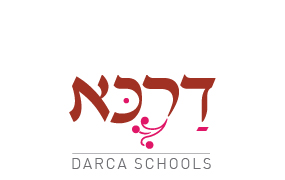 תרגול בנייניםשאלה 1:לפניך קטע על פי מאמרה של דפנה יזרעאלי (טקסט 1(. תקופות אלה הצטיינו ביצירתיות חברתית, בערעור על מוסכמות ובעריכת ניסויים בדפוסי חיים חדשים. רבים מן המכשולים שהפריעו לעיצוב מחודש של תפקידי שני המינים צומצמו, ונוצרה הזדמנות להגדרה מחדש של התפקידים המסורתיים ושל היחסים בין גברים לנשים. הארגונים של תנועת העבודה הציונית הכריזו טרם עלייתם ארצה על אידאולוגיה של שוויון. שוויון הנשים היה לכאורה מובן מאליו והתבטא בשילוב שני המינים בקבוצות ובפעולות של ארגונים אלה. אך כשהגיעו ארצה נשללה מן הנשים ההזדמנות לכבוש תחומי עבודה חדשים כמו החקלאות והשמירה.העתק מן הקטע ארבעה שמות הנוטים במשקלי שמות הפעולה מבניינים שונים, וציין את הבניין של כל שם פעולה. שם _______________________,הבניין: __________________ שם _______________________,הבניין: __________________ שם _______________________,הבניין: __________________ שם _______________________,הבניין: __________________ שאלה 2לפניך משפט, ובו מילים מודגשות.מדינות אירופה מִתְוַכְּחוֹת על  המדיניות שיש לנקוט כלפי המהגרים, וכמה מהן מְסָרְבוֹת לְהִשְׁתַּתֵּףבקליטת המְהַגְּרִים בתחומן בדרך של חלוקה מֻסְכֶּמֶת בין המדינות.העתק מן המילים המודגשות שני זוגות של מילים -  בכל זוג שתי המילים מאותו הבניין. כתוב את הבניין המשותף לכל זוג.הזוג:____________  _________________ הבניין המשותף:______________________             הזוג:____________  _________________ הבניין המשותף:______________________שאלה 3לפניך שני משפטים, ובכל אחד מהם מודגש פועל. קרא את המשפטים וענה על השאלות שאחריהם.ארגוני סיוע לפליטים יעלו את סוגיית מצוקת הפליטים בדיון מיוחד באו"ם.מחירי הנסיעה לא יעלו בשנת התקציב הנוכחית.ציין את השורש המשותף לשני הפעלים המודגשים:___________________ציין את הבניין של כל אחד מן הפעלים.הבניין של הפועל יַעֲלוּ במשפט i:___________________הבניין של הפועל יַעֲלוּ במשפט ii: __________________ציין את השורש ואת הבניין של הפועל המודגש במשפט שלפניך:השלטונות יְיַעֲלוּ את קליטת הפליטים.________________  ________________שאלה 4לפניך שלושה שמות פועל מן השורש י/ו-צ-ר. ציין את הבניין של כל אחד משמות הפועל, וכתוב את שם הפעולה של כל אחד משמות הפועל.לִיצֹר   הבניין___________________,  שם הפעולה:___________________לְהִוָּצֵר הבניין___________________,  שם הפעולה:___________________לְיַצֵּר   הבניין___________________,  שם הפעולה:___________________שאלה 5לפניך שני משפטים, ובהם שני פעלים מודגשים. נאומה של השרה תֻּזְמַן לשעת צפיית השיא.השרה תֻּזְמַן לנאום בכנס.ציין את השורש ואת הבניין של כל אחד מן הפעלים המודגשים.משפט I – תֻּזְמַן ______________       ________________ משפט II – תֻּזְמַן ______________       ________________כתוב את הצורה הפעילה של כל אחד מן הפעלים המודגשים (בגוף ובזמן שתבחר).משפט I – תֻּזְמַן ______________      משפט II – תֻּזְמַן ______________     שאלה 6  לפניך ארבעה משפטים, ובהם פעלים מודגשים.מערכות החינוך הציבוריות תֻּכְנְנוּ על פי צרכים כלכליים והתאימו לתקופה שבה  הוּקְמוּ.כיום ממשלות רבות  כּוֹפוֹת על בתי הספר מערכות של מבחנים סטנדרטיים והן מאמינות שמתן הזדמנות להיבחן שוב יַעֲלֶה את ממוצע הציונים.אנשים מוכשרים רבים חושבים שהם לא מוכשרים משום שהדבר שהם טובים בו לא הָעֳרַךְ בבית הספר או אפילו הוּקַע.רובינסון מוֹדֶה שהוא עצמו למד במערכת שהוא מוֹחֶה נגדה. הקף את המשפט ששני הפעלים המודגשים שבו נוטים באותו בניין.ציין את הבניין של שני הפעלים שהקפת._________________העתק את שאר הפעלים המודגשים, וציין את הבניין של כל אחד מהם.________________________________________________________________________________________________________________________________________________________________________________________________________________________________________________________________________________     שאלה 7     לפניך משפט וקטע קצר על פי הטקסטים, ובהם מילים מודגשות.בעבר  הֻשְׁתַּת  החינוך בארץ על ערכים כגון טובת הכלל והחברה, אולם כיום החברה הישראלית מְתַגְמֶלֶת  על הישגים אישיים.ההגשמה בקיבוץ אינה יכולה  לְהֵחָשֵׁב  עוד ליעד עיקרי. כיום תנועות הנוער מְעֹרָבוֹת בעֲשִׂיָּה החינוכית והציבורית, והן מסגרת לשִׂיחַ עֶרְכִּי על פי עֶרְכֵי מִגִּילַת העצמאות וצורכי  השעה של מְדִינַת ישראל.  דּוֹמֶה שמשימתן של תנועות הנוער היא לְהוֹכִיחַ בכל פעם  מחדש כי  הוֹלְמוֹת   אותן מילות השיר: "שירה, הנוער, שיר עתידנו".     ציין את השורש ואת הבניין של כל אחד מן הפעלים שלפניך.הֻשְׁתַּת           שורש:_______________     בניין:__________________________מְתַגְמֶלֶת        שורש:_______________     בניין:__________________________מְעֹרָבוֹת        שורש:_______________     בניין:__________________________לְהוֹכִיחַ         שורש:_______________     בניין:__________________________הוֹלְמוֹת         שורש:_______________     בניין:__________________________ ציין את הבניין של שם הפועל לְהֵחָשֵׁב שבקטע.__________________מני צורת העתיד של הפועל דּוֹמֶה שבקטע? הקף את התשובה הנכונה. יְדַמֶּה    יִדְמֶה   יִדֹּם   יִדַּמֶהשאלה 8לפניך קטע, ובו פעלים מודגשים. קרא אותו, והשלם את הטבלה שאחריו.אני מתבונן בבני דור ה-Y, ואני כָּמֵהַּ לאמצם אל ליבי. אני חָס  על התבגרותם הכֹּה מוקדמת. אני מביט בהם, אך מבטם נעוץ במסכי המחשב והטלפון: הם מֵיטִיבִים  לנצל את המכשירים הדיגיטליים. מנות הטלוויזיה שדור זה הָאֳבַס  בהן מגיל אפס לא הוֹתִירוּ  מקום לתמימותם של בני דור זה: הם גֹּרְשׁוּ  מגן עדן עוד בטרם חָווּ אותו ממש.לפניך טבלה, ובה הפעלים המודגשים בקטע. כתוב את השורש ואת הבניין של כל אחד מן הפעלים.שאלה 9לפניך ארבעה משפטים, ובהם פעלים מודגשים.הַקֵּף את בית הספר בריצה קלה. הָאֵט  את נסיעתך סמוך למעבר חצייה.הַדֵּק את חגורת הבטיחות לפני הנסיעה.הַמֵּר את הצפייה בטלוויזיה בפעילות ספורט. הקף את הפועל היוצא דופן מבחינת הבניין.מהו הבניין של פועל זה?_____________________מהו הבניין המשותף לשאר הפעלים?____________________שאלה 10מיינו את שמות הפעולה המודגשים בטבלה שאחרי המשפטים.חלק מהמטרות של הגולשים באינטרנט הן שִׁתּוּף ידע בהֶקֵּף רחב,  הַסָּחַת דעת וכן הצורך בבְנִיַּת  קריירה ובהֲפָקַת רווחים.בזמן  ההַרְצָאָה לסטודנטים הייתה גִּישָׁה חופשית לאינטרנט. הִתְמוֹדְדוּת עם שאלות קשות ויכולת הִזָּכְרוּת מהירה משפיעות על הדִּמּוּי העצמי.שאלה 11לפניך שני משפטים, ובהם שלוש מילים מודגשות.ארגון "מכבי" הולמי אימץ את תפיסתו של יקותיאלי, ולרכיב הספורט נוסף גם המֵנִיעַ  של חיזוק הקשר בין יהדות התפוצות לארץ, אולם כיום אין כמעט זכר לחזון של יקותיאלי שארץ-ישראל תהיה מרכז רוחני לתפוצות ואמצעי למְנִיעַת התבוללות. ספורטאים יהודים מארץ- ישראל היו מְנוּעִים באותה תקופה מהשתתפות באולימפיאדה. מבין שלוש המילים המודגשות הקף את המילה או את המילים שהאות מ"ם שבהן היא שורשית.בטבלה שלפניך מיין את שלוש המילים המודגשות לשתי קבוצות לפי הבניין, וציין את הבניין של כל קבוצה.שאלה 12לפניך ארבעה משפטים 1-4, ובהם פעלים מודגשים מן השורש יס"ף.ציין את הבניין של כל אחד מהם. הכותב אינו דורש לְהוֹסִיף  תחומי ידע.לא יוּסְפוּ  עוד תחומי ידע.לא יִתְוַסְּפוּ עוד תחומי ידע.לא  יִוָּסְפוּ עוד תחומי ידע.שאלה 13בשלושת המשפטים שלפניך יש פועל מודגש.מהפכת האינטרנט אינה חָלָה על כולם.עדיין לא הֵחִילוּ  את המהפכה על כל השכבות בציבור.רק כך נְחוֹלֵל את השינוי החברתי. מהו השורש המשותף לשלושת הפעלים המודגשים?העתק את שלושת הפעלים, וציין מהו הבניין של כל פועל מודגש.הטה את הפעלים המודגשים לפי ההוראות שלפניך: את הפועל חָלָה הטה לפועל מאותו שורש, באותו בניין, באותו גוף, בזמן עתיד.את הפועל הֵחִילוּ  הטה לפועל מאותו שורש, באותו בניין, באותו גוף, בזמן עתיד.את הפועל נְחוֹלֵל  הטה לפועל מאותו שורש, באותו בניין, באותו גוף, בזמן עבר.שאלה 14 לפניך ארבעה משפטים, ובכל אחד מהם יש פועל מודגש.אם אדם אינו נוהג לפי התכתיבים, הוא כמעט מְנֻדֶּה.בפגישה הבאה בינינו יִדּוֹן  הנושא מחדש.חברי הוֹדָה לי על עזרתי.הרועה יִדָּה אבן בזאב.מהו השורש של צורת הפועל מְנֻדֶּה.מהו הבניין של צורת הפועל מְנֻדֶּה.מהו הבניין של הפועל יִדּוֹן  .מהו השורש של הפועל הוֹדָה.מהו הבניין של הפועל יִדָּה.שאלה 15לפניך ארבעה שמות פעולה:הֲוָיָה,    הֲבָנָה,     הֲלִימָה,    שִׁכְחָהאיזה שם משמות הפעולה האלה אינו בבניין קל?שאלה 16לפניך שישה משפטים, ובכל אחד מהם פועל מודגש.הפרסומת מְכַוֶּנֶת אותנו להתבוננות מזווית הראייה הרצויה למפרסמים.האם הגיע הזמן  לְכוֹנֵן  חוקה בישראל?לא  הִתְכַּוַּנּוּ לאחר לפגישה.תלמידה זו מְכִינָה את השיעורים בקפדנות.אתם מוזמנים לשולחן. הארוחה מוּכָנָה .לקינוח נָכוֹנָה לכם הפתעה.לכל הפעלים המודגשים במשפטים אלה יש שורש משותף כ-ו-נ.כתוב את הבניין של כל פועל מודגש במשפטים 1-6.שאלה 17לפניך ארבעה משפטים 1-4, ובכל משפט פועל מודגש. השפעתו של היחיד על החברה הולכת ומִדַּלְדֶּלֶת.העשן יִתַּמֵּר למרחקים.הוא עשוי  לְהִזָּקֵק  לנו.אחרי הגשם האוויר מִטַּהֵר. איזה פועל יוצא דופן מבחינת הבניין? ציין את הבניין שלו.מהו הבניין המשותף לשלושת הפעלים האחרים?שאלה 18קבע את השורש ואת הבניין של כל אחד מן הפעלים המודגשים במשפטים 1-6 שלפניך:המרחב הווירטואלי והאנונימיות מְגִנִּים  עליך.לפעמים אנשים מְשׂוֹחֲחִים  עם תכנות וחושבים  שאלו בני אדם ממשיים.באינטרנט אנשים חוֹוִים חוויות כאילו מדובר במפגש ש ממש.אנשים  מוּכָנִים לעזור לאנשים זרים בסביבה וירטואלית.אותם אנשים  שׁוֹלְלִים את האפשרות שיגישו עזרה לאנשים זרים במציאות.מאפייני עולם הרגש באינטרנט נְדוֹנִים במאמר בהרחבה."באינטרנט אנשים יתנפלו עליכם אם עצות בכל נושא  שתַּעֲלוּ על הדעת".שאלה 19קבע את השורש ואת הבניין של כל אחד מן הפעלים המודגשים.לפניך שני משפטים, ובכל אחד מהם מודגש פועל. כל חייל מוּדָע  לחובתו להגן על חבריו.המילה "חברמן" מציינת אדם שמוּכָן לקבל על עצמו משימות למען הקבוצה. מהו הבניין המשותף לשני הפעלים?מהו השורש של כל פועל?לפניך ארבעה משפטים, ובכל אחד מהם מודגש פועל.הישראלים אינם נוֹטִים להסתיר דבר מחבריהם.בצבא נְפוֹצִים  טקסים ומסורות המדגישים את ערך החברות.השאלה "כיצד נִתָּפֵס בעיני חברינו" מעסיקה ישראלים רבים.הכינוי השגור "אחי" נִתָּן לחייל שהוא חבר.איזה פועל יוצא דופן מבחינת הבניין? ציין את הבניין שלו.ציין את הבניין המשותף לשלושת הפעלים האחרים.בחר בשניים מן הפעלים, וציין את השורש של כל אחד מהפעלים שבחרת.מהי צורת העתיד של הפועל נוֹטִים?יַטּוּ     יִנָּטוּ    יִטּוּ     יֻטּוּשאלה 20לפניך משפט, ובו מודגשות ארבע צורות פועל בהווה (צורות בינוני).הרוע האנושי המְתֹעָד היה בדרך כלל מְסֻגְנָן ומַבְרִיק, ולעתים הוצג באופן מְגֻחָךְ.איזו צורת פועל יוצאת דופן מבחינת הבניין?מהו הבניין המשותף לשלוש הצורות האחרות?איזה מבין הפעלים שלפניך הוא מאותו הבניין שציינת בסעיף (2)?מֻצְנָע,    מֻתַּךְ,     מְחֻדַּשׁ,    מוּפָץשאלה 21 עיין בפסקה הראשונה של המאמר וענה על הסעיפים 1-3 שלפניך.מאמר זה מחבר בין  היבטי החברה להיבטי הלשון העברית. בכוונתי להראות שהשינויים בעברית של זמננו  נובעים מן המגמות המשתלטות על החברה הישראלית כיום.אתמקד בכמה שינויים חברתיים שיש להם נגיעה לשימוש בלשון העברי היום. העתק משורות אלה שני פעלים השייכים לאותו בניין, וציין את הבניין.העתק משורות אלה שני שמות פעולה מבניינים שונים, וציין את הבניין של כל אחד מהם.העתק משורות אלה שם פועל, וציין את השורש ואת הבניין שלו.שאלה 22לפניך טבלה.השלם את הטבלה.            שים לב: בכל משבצת יש לכתוב שם פעולה אחד.הסבר את ההבדל במשמעות בין שם הפעולה בבניין הפעיל לבין שם הפעולה בבניין קל, שיצרת מן השורש ש-א-ל.הפועלהשורשהבנייןכָּמֵהַּחָסמֵיטִיבִים  הָאֳבַסהוֹתִירוּ  גֹּרְשׁוּ  חָווּקל/פעלנפעלהפעילפיעלהתפעלהשורששם פעולה בבניין הפעיל שם פעולה בבניין קלשם פעולה בבניין פיעל ש-א-לי-ד-ע